Publicado en Bávaro, Punta Cana el 01/07/2019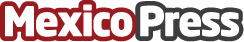 Gente de Zona en Barceló Bávaro Grand ResortEl complejo recibirá a Gente de Zona y otros reconocidos artistas en su Centro de Convenciones con aforo para más de 6.000 personas durante su temporada de conciertosDatos de contacto:Ana CanoDpto. de Marketing Barceló Bávaro Grand Resort+1 809 686 5Nota de prensa publicada en: https://www.mexicopress.com.mx/gente-de-zona-en-barcelo-bavaro-grand-resort Categorías: Viaje Música Entretenimiento Turismo http://www.mexicopress.com.mx